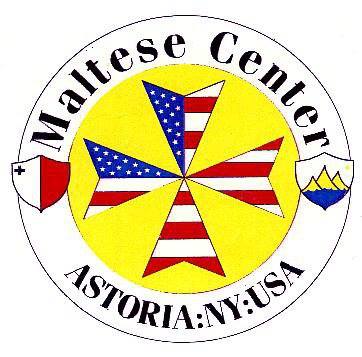 Application for The Maltese Center Membership          The Maltese Center 27-20 Hoyt Avenue South, Astoria, New York 11102      TEL  718-728-9883       www.themaltesecenter.com																							New Member……..Renewal…….Membership Type: Please  One *Each applicant over the age of 18 must fill out an application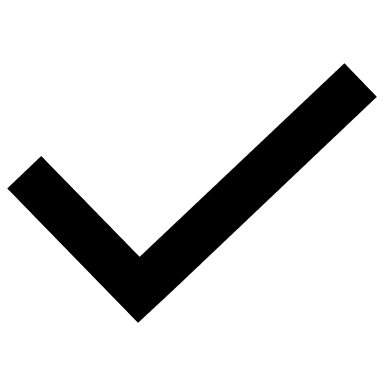 Title Mr/Mrs/Ms………  First…………………….......... Last………………………………Spouse/Partner*………………………Children/Ages*…………………………………………………………….. *enter None if N/AAddress……………………………………………………………..Apt……. City…………………………….State………Zip Code……………Home Tel………………………..........   Mobile Tel………………………..........E-mail…………………………............    Date of Birth……………………………*Please be advised some Center correspondences will be sent out to member via email unless requested to be posted by mail. Are you a? Senior ……..  Veteran ……. Disabled……  Please provide proof with photo IDHave you previously been a member of the Maltese Center? Y…... N…... If yes, date from…………to…………….Are you related to a Maltese Center member or do you have a sponsor? Y…...N…...If yes, full name of member/sponsor……………………………………………… Relationship………………………................If you have no sponsor or no relation to a MC member please verify your Maltese lineage/heritage.Membership DeclarationI hereby apply for membership of The Maltese Center and understand and by signing this form I agree that I am bound by The Maltese Center current Constitution and By-laws and the Center’s Code of Conduct. I agree that the continuation of membership is subject to my compliance, at all times with this declaration. I attest all statements and information to be true on this application. I understand that if I violate the Constitution and By-laws, Code of Conduct, and/or make false statements could result in termination of my membership.Name					Signature						DateHow to PayCASH In Person at The Maltese Center 	CHECK Payable to: The Maltese Center 	PayPalOffice Use Only  Membership Accepted: Y | N    Date Paid:              Card Received: Y | N            Card #Annual Member (18-64)						$120/YR	……Senior (65+), Veterans, Disabled					DISC/YR	…… Statement: